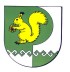 от   23  ноября 2020 г. № 508О Перечне должностей муниципальной службы Моркинского муниципального района, при назначении на которые граждане и при замещении которых муниципальные служащие Администрации Моркинского муниципального района обязаны представлять сведения о своих доходах, расходах, об имуществе и обязательствах имущественного характера, а также сведения о доходах, расходах, об имуществе и обязательствах имущественного характера своих супруги (супруга) и несовершеннолетних детейВ соответствии со статьями 8 и 8.1 Федерального закона от 25 декабря 2008 года N 273-ФЗ «О противодействии коррупции» и Федеральным законом от 3 декабря 2013 года № 230-ФЗ «О контроле за соответствием расходов лиц, замещающих государственные должности, и иных лиц их доходам», Администрация Моркинского муниципального района постановляет:1. Утвердить прилагаемый Перечень должностей муниципальной службы Моркинского муниципального района, при назначении на которые граждане и при замещении которых муниципальные служащие Администрации Моркинского муниципального района обязаны представлять сведения о своих доходах, расходах, об имуществе и обязательствах имущественного характера, а также сведения о доходах, расходах, об имуществе и обязательствах имущественного характера своих супруги (супруга) и несовершеннолетних детей.2. Признать утратившими силу следующие постановления Администрации Моркинского муниципального района:- от 04.05.2018 г. № 202 «Об утверждении перечня должностей муниципальной службы муниципального образования «Моркинский муниципальный район», при назначении на которые граждане и при замещении которых муниципальные служащие муниципального образования «Моркинский муниципальный район» обязаны представлять сведения о своих доходах, об имуществе и обязательствах имущественного характера, а также сведения о доходах, об имуществе и обязательствах имущественного характера своих супруги (супруга) и несовершеннолетних детей»;- от 26.12.2019 г. № 550 «О внесении изменений в Перечень должностей муниципальной службы муниципального образования «Моркинский муниципальный район», при назначении на которые граждане и при замещении которых муниципальные служащие муниципального образования «Моркинский муниципальный район» обязаны представлять сведения о своих доходах, об имуществе и обязательствах имущественного характера, а также сведения о доходах, об имуществе и обязательствах имущественного характера своих супруги (супруга) и несовершеннолетних детей».3. Разместить настоящее постановление на официальном интернет-портале Республики Марий Эл.        Врио главы Администрации Моркинского муниципального района                                   А.Голубков                                            УТВЕРЖДЕН                                                                постановлением Администрации                                                           Моркинского муниципального района                                                                   от  23  ноября 2020 г. № 508Переченьдолжностей муниципальной службы Моркинского муниципального района, при назначении на которые граждане и при замещении которых муниципальные служащие Администрации Моркинского муниципального района обязаны представлять сведения о своих доходах, расходах, об имуществе и обязательствах имущественного характера, а также сведения о доходах, расходах, об имуществе и обязательствах имущественного характера своих супруги (супруга) и несовершеннолетних детейГлава администрации районаПервый заместитель главы администрации районаЗаместитель главы администрации района Отдел финансирования и бухгалтерского учета:- руководитель отдела Организационно-правовой отдел:- руководитель отдела- заведующий сектором- консультант Отдел экономики и муниципальных закупок:- руководитель отдела- заведующий сектором- ведущий специалистОтдел по управлению муниципальным имуществом:- руководитель отдела- консультант- главный специалистОтдел архитектуры, капитального строительства и муниципального хозяйства:- руководитель отдела- заведующий сектором - консультант - ведущий специалист (по муниципальному хозяйству)Отдел гражданской обороны и чрезвычайных ситуаций и мобилизационной работе:- руководитель отделаОтдел Записи актов гражданского состояния- руководитель отделаАрхивный отдел:- руководитель отделаКомиссия по делам несовершеннолетних и защите их прав в Моркинском муниципальном районе:- консультантОтдел сельского хозяйства:- руководитель отделаОтдел образования:- руководитель отдела- главный специалистОтдел культуры, спорта и туризма: - руководитель отделаФинансовое управление: - руководитель управления- руководитель отдела- заместитель руководителя отдела.МОРКО МУНИЦИПАЛЬНЫЙ РАЙОН  АДМИНИСТРАЦИЙПУНЧАЛАДМИНИСТРАЦИЯМОРКИНСКОГО МУНИЦИПАЛЬНОГО  РАЙОНАПОСТАНОВЛЕНИЕ